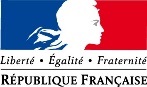 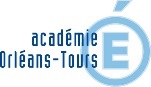 Euroscol 2020-2021Nom de l’établissementCommuneDépartementNom du professeur responsable de la candidatureCourriel du professeurMail de l’établissementDomaineDescriptionDémarche d’ouverture européenne et internationale dans le projet éducatif de l’école ou de l’établissement5 lignesCommunication et valorisation : -exposition, - communication vers la presse, etc ….5 lignesDescription des partenariats : - pays, ville, - actions5 lignesMobilités des personnels : -pays, et activités menées, - nombre de participants5 lignesMobilités d'élèves :pays, et activités menées, - nombre de participants5 lignes